Te mit csinálsz suli után?Gyere korizni az Asia JégCenterbe!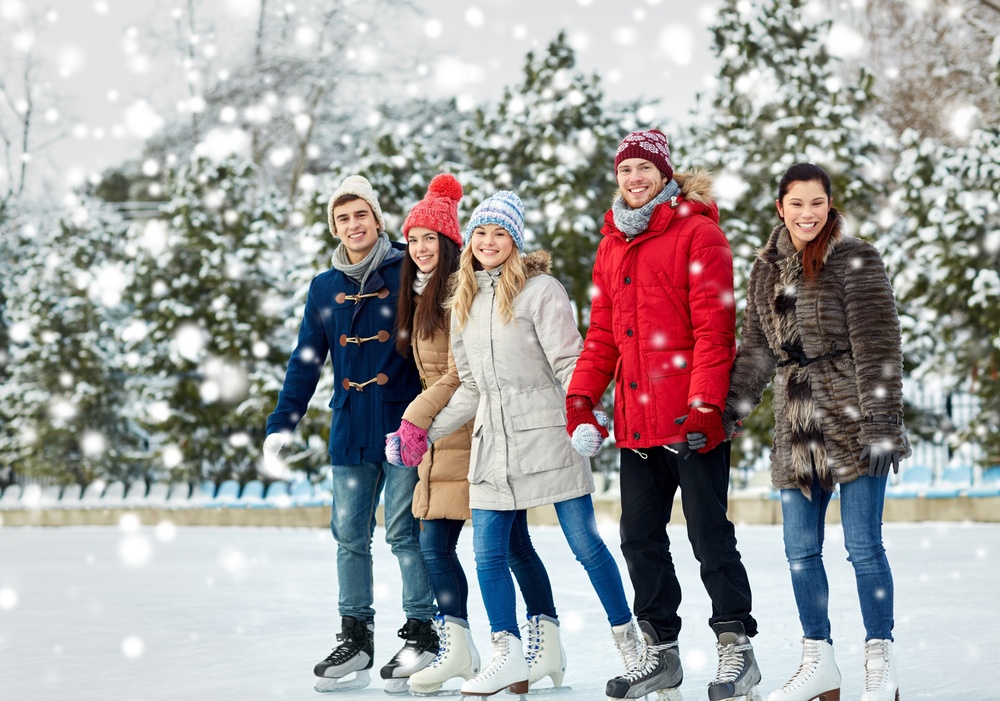 December 2-től egészen február végéig vár Benneteket az AsiaCenter két épülete közötti, 375 m2-es korcsolyapálya!Saját korcsolyával a pálya használata ingyenes!Ha nincs korcsolyád, az sem baj, mert kedvező áron bérelhetsz magadnak felszerelést a helyszínen.A pálya nyitva tartása:Hétköznapokon: 15:00 – 20:00Hétvégén: 10:00 – 20:00Cím: 1152 Budapest, Szentmihályi út 167-169, 1152Gyere ki a jégre és hozd magaddal a barátaidat is!További programjainkról információt találhatsz az AsiaCenter honlapján és facebook oldalán!